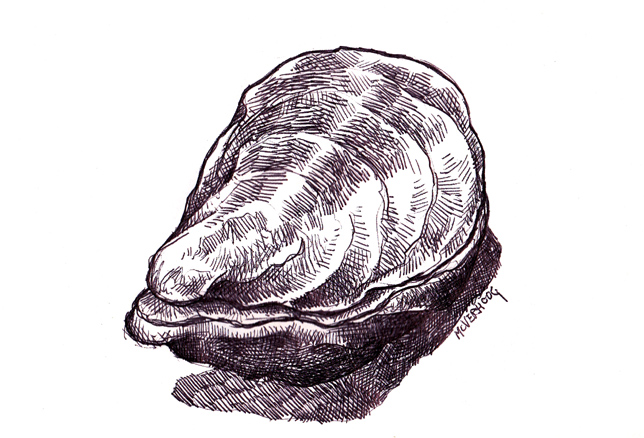 Barsnacksbriochebrood, olijfolie, boter, allioli		5,5oesters p st, rode wijnazijn, sjalot	2,75oktopus gallega, oktopus galicische stijl		6,5charcuterie, diverse vleeswaren	    	  	11,5olijven, perla verde, venkelzaad			3,5voorgerechtenhuisgemaakte wildpaté,venkeljam, hazelnoten, sesamcrackers			9,5runder carpaccio, gepekeld en licht gerookt,amsterdamse uitjes, cornichons, piccalilly mayo, krokante look, bokrijker		     10,5  tataki van zwaardvis,fregula salade, gerookte tomaat, artisjok barigoule, venkel, olijfolie	 	9,75 gebakken coquille, terrine van buikspek en witlof, pompoencrème, komkommer zoet- zuur, pastinaakchips	      10,25Ravioli van koolrabi, Crème van gebakken schorseneren, boerenkoolchips, hazelnoot kletskop, Hollandaise van beurre noisette		8,75hoofdgerechtenhobbema’s Steak tartare;rauw aangemaakt rundvlees, kropsla, gepocheerd eitje als Voorgerecht met toast	10als Hoofdgerecht met friet	18dry aged kogelbiefstuk,krokante uiringen, sauce soubise, pommes fondant, bospeen, postelein	      22,25 		langzaam gegaarde sukade,getoaste brioche, portobello, spinazie à la crème, dragon, truffeljus   		      18,75 hobbema’s bouillabaisse; vissoep van langoustines, mosselen, gamba, vis naar aanbod, toast en rouille 		voorgerecht 			11 hoofdgerecht			21,5 skreifilet,draadjesvlees, gekonfijte zuurkool, crème van knolselderij, beluga linzen,  verjus			      19,75marbré van gerookte aardappel en savooie kool,Gepocheerd eitje, gemarineerde paddestoelen, uienchutney, vadouvan yoghurt, sjalotjes, king boleet	 		17 hobbema’s 3-gangen menu verrassingsmenu	    29,75 plat du jour wekelijks wisselend    hoofdgerecht		     16,5sideskropsla, rode ui, parmezaan		2,5huisgemaakte friet, belgische mayonaise		3,75dessertsBaba au rhum,koffie semifreddo, gekonfijte sinaasappel, kardamom merengue			7tartelette, pure chocolade ganache, bananen roomijs, mousse van zwarte bessen 		7huisgedraaid roomijs,per bol			2,5kaasvier soorten kaas		10